MATEMATIKA, PETEK, 15. MAJ 2020OGLEJ SI POSNETEK, NA KATEREM JE ZELO DOBRO RAZLOŽENO IN PRIKAZANO, KAKO SEŠTEVAŠ OD 10 DO 20:https://www.youtube.com/watch?v=Ucem7Fi-Ko8V DELOVNEM ZVEZKU REŠI NALOGE NA STRANEH 34 IN 35.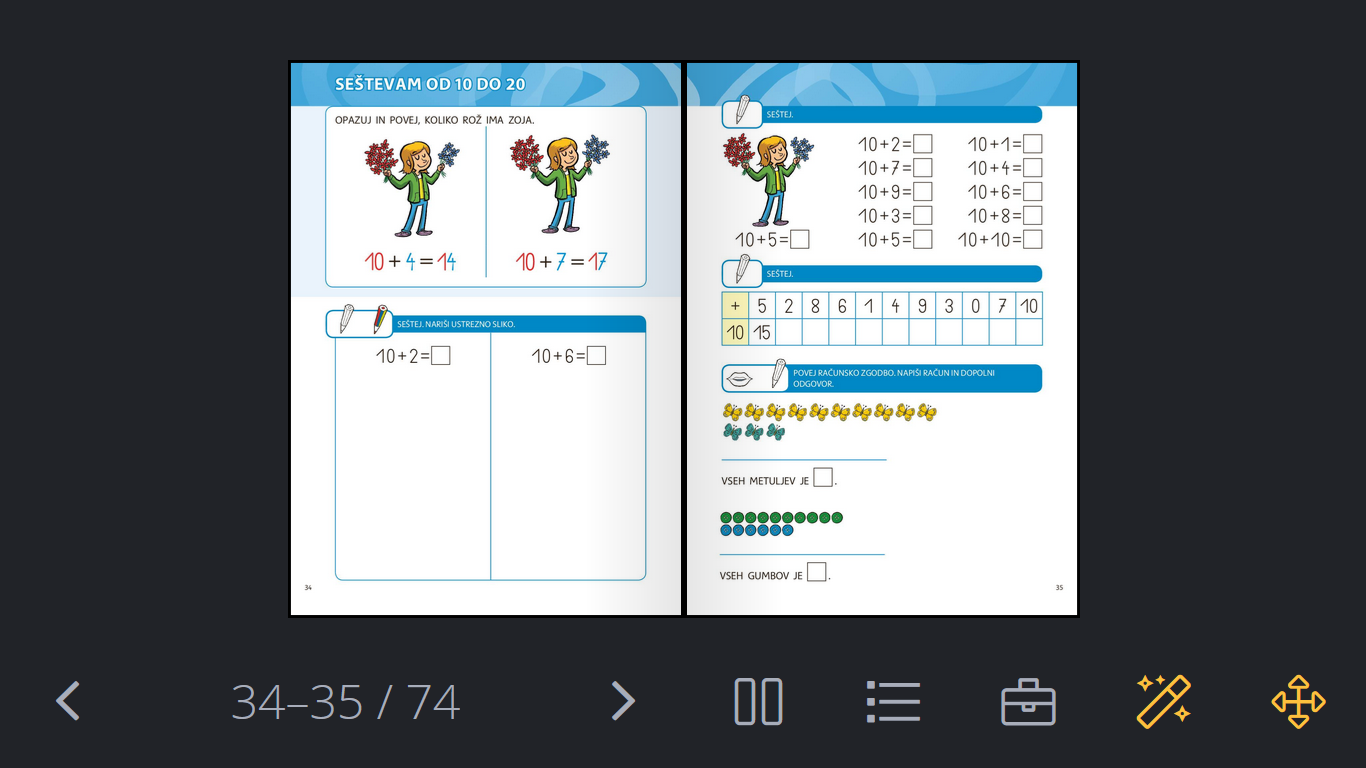 